NOMBRE DEL O LOS SOLICITANTESNOMBRE DEL O LOS SOLICITANTESNOMBRE DEL O LOS SOLICITANTESNOMBRE DEL O LOS SOLICITANTESNOMBRE DEL O LOS SOLICITANTESNOMBRE DEL O LOS SOLICITANTESNOMBRE DEL O LOS SOLICITANTESNOMBRE DEL O LOS SOLICITANTESNOMBRE DE LA REFERENCIANOMBRE DE LA REFERENCIANOMBRE DE LA REFERENCIANOMBRE DE LA REFERENCIANOMBRE DE LA REFERENCIANOMBRE DE LA REFERENCIANOMBRE DE LA REFERENCIANOMBRE DE LA REFERENCIA¿Desde hace cuánto tiempo conoce al o los solicitantes?¿Desde hace cuánto tiempo conoce al o los solicitantes?¿Desde hace cuánto tiempo conoce al o los solicitantes?¿Desde hace cuánto tiempo conoce al o los solicitantes?¿Cuál es su relación con el o los solicitantes?¿Cuál es su relación con el o los solicitantes?¿Cuál es su relación con el o los solicitantes?¿Cuál es su relación con el o los solicitantes?¿Cómo conoce al o los solicitantes y cuán seguido se comunica con ellos?¿Cómo conoce al o los solicitantes y cuán seguido se comunica con ellos?¿Cómo conoce al o los solicitantes y cuán seguido se comunica con ellos?¿Cómo conoce al o los solicitantes y cuán seguido se comunica con ellos?¿Cómo conoce al o los solicitantes y cuán seguido se comunica con ellos?¿Cómo conoce al o los solicitantes y cuán seguido se comunica con ellos?¿Cómo conoce al o los solicitantes y cuán seguido se comunica con ellos?¿Cómo conoce al o los solicitantes y cuán seguido se comunica con ellos?Si necesitase a alguien que cuide a su hijo, a corto o largo plazo, ¿se sentiría cómodo eligiendo al o los solicitantes?           Sí   No¿Por que sí o por qué no?Si necesitase a alguien que cuide a su hijo, a corto o largo plazo, ¿se sentiría cómodo eligiendo al o los solicitantes?           Sí   No¿Por que sí o por qué no?Si necesitase a alguien que cuide a su hijo, a corto o largo plazo, ¿se sentiría cómodo eligiendo al o los solicitantes?           Sí   No¿Por que sí o por qué no?Si necesitase a alguien que cuide a su hijo, a corto o largo plazo, ¿se sentiría cómodo eligiendo al o los solicitantes?           Sí   No¿Por que sí o por qué no?Si necesitase a alguien que cuide a su hijo, a corto o largo plazo, ¿se sentiría cómodo eligiendo al o los solicitantes?           Sí   No¿Por que sí o por qué no?Si necesitase a alguien que cuide a su hijo, a corto o largo plazo, ¿se sentiría cómodo eligiendo al o los solicitantes?           Sí   No¿Por que sí o por qué no?Si necesitase a alguien que cuide a su hijo, a corto o largo plazo, ¿se sentiría cómodo eligiendo al o los solicitantes?           Sí   No¿Por que sí o por qué no?Si necesitase a alguien que cuide a su hijo, a corto o largo plazo, ¿se sentiría cómodo eligiendo al o los solicitantes?           Sí   No¿Por que sí o por qué no?Describa cómo se llevan los solicitantes entre sí y con otras personas (familiares y amigos).Describa cómo se llevan los solicitantes entre sí y con otras personas (familiares y amigos).Describa cómo se llevan los solicitantes entre sí y con otras personas (familiares y amigos).Describa cómo se llevan los solicitantes entre sí y con otras personas (familiares y amigos).Describa cómo se llevan los solicitantes entre sí y con otras personas (familiares y amigos).Describa cómo se llevan los solicitantes entre sí y con otras personas (familiares y amigos).Describa cómo se llevan los solicitantes entre sí y con otras personas (familiares y amigos).Describa cómo se llevan los solicitantes entre sí y con otras personas (familiares y amigos).Describa de qué manera el o los solicitantes manejan los desacuerdos y arreglan sus diferencias.Describa de qué manera el o los solicitantes manejan los desacuerdos y arreglan sus diferencias.Describa de qué manera el o los solicitantes manejan los desacuerdos y arreglan sus diferencias.Describa de qué manera el o los solicitantes manejan los desacuerdos y arreglan sus diferencias.Describa de qué manera el o los solicitantes manejan los desacuerdos y arreglan sus diferencias.Describa de qué manera el o los solicitantes manejan los desacuerdos y arreglan sus diferencias.Describa de qué manera el o los solicitantes manejan los desacuerdos y arreglan sus diferencias.Describa de qué manera el o los solicitantes manejan los desacuerdos y arreglan sus diferencias.Describa de qué manera el o los solicitantes se relacionan con los niños.Describa de qué manera el o los solicitantes se relacionan con los niños.Describa de qué manera el o los solicitantes se relacionan con los niños.Describa de qué manera el o los solicitantes se relacionan con los niños.Describa de qué manera el o los solicitantes se relacionan con los niños.Describa de qué manera el o los solicitantes se relacionan con los niños.Describa de qué manera el o los solicitantes se relacionan con los niños.Describa de qué manera el o los solicitantes se relacionan con los niños.Describa de qué manera el o los solicitantes imponen disciplina a los niños.Describa de qué manera el o los solicitantes imponen disciplina a los niños.Describa de qué manera el o los solicitantes imponen disciplina a los niños.Describa de qué manera el o los solicitantes imponen disciplina a los niños.Describa de qué manera el o los solicitantes imponen disciplina a los niños.Describa de qué manera el o los solicitantes imponen disciplina a los niños.Describa de qué manera el o los solicitantes imponen disciplina a los niños.Describa de qué manera el o los solicitantes imponen disciplina a los niños.¿Cree que un niño colocado con el o los solicitantes sería bien recibido y aceptado por sus hijos, amigos y familiares?        Sí   No¿Por que sí o por qué no?¿Cree que un niño colocado con el o los solicitantes sería bien recibido y aceptado por sus hijos, amigos y familiares?        Sí   No¿Por que sí o por qué no?¿Cree que un niño colocado con el o los solicitantes sería bien recibido y aceptado por sus hijos, amigos y familiares?        Sí   No¿Por que sí o por qué no?¿Cree que un niño colocado con el o los solicitantes sería bien recibido y aceptado por sus hijos, amigos y familiares?        Sí   No¿Por que sí o por qué no?¿Cree que un niño colocado con el o los solicitantes sería bien recibido y aceptado por sus hijos, amigos y familiares?        Sí   No¿Por que sí o por qué no?¿Cree que un niño colocado con el o los solicitantes sería bien recibido y aceptado por sus hijos, amigos y familiares?        Sí   No¿Por que sí o por qué no?¿Cree que un niño colocado con el o los solicitantes sería bien recibido y aceptado por sus hijos, amigos y familiares?        Sí   No¿Por que sí o por qué no?¿Cree que un niño colocado con el o los solicitantes sería bien recibido y aceptado por sus hijos, amigos y familiares?        Sí   No¿Por que sí o por qué no?Si un niño es colocado con el o los solicitantes, se les proporcionará mucha información confidencial sobre los antecedentes del niño y la historia de su familia biológica.¿Cree que el o los solicitantes podrán mantener confidencial esta información?  Sí   No.  Si contestó que no, explique:Si un niño es colocado con el o los solicitantes, se les proporcionará mucha información confidencial sobre los antecedentes del niño y la historia de su familia biológica.¿Cree que el o los solicitantes podrán mantener confidencial esta información?  Sí   No.  Si contestó que no, explique:Si un niño es colocado con el o los solicitantes, se les proporcionará mucha información confidencial sobre los antecedentes del niño y la historia de su familia biológica.¿Cree que el o los solicitantes podrán mantener confidencial esta información?  Sí   No.  Si contestó que no, explique:Si un niño es colocado con el o los solicitantes, se les proporcionará mucha información confidencial sobre los antecedentes del niño y la historia de su familia biológica.¿Cree que el o los solicitantes podrán mantener confidencial esta información?  Sí   No.  Si contestó que no, explique:Si un niño es colocado con el o los solicitantes, se les proporcionará mucha información confidencial sobre los antecedentes del niño y la historia de su familia biológica.¿Cree que el o los solicitantes podrán mantener confidencial esta información?  Sí   No.  Si contestó que no, explique:Si un niño es colocado con el o los solicitantes, se les proporcionará mucha información confidencial sobre los antecedentes del niño y la historia de su familia biológica.¿Cree que el o los solicitantes podrán mantener confidencial esta información?  Sí   No.  Si contestó que no, explique:Si un niño es colocado con el o los solicitantes, se les proporcionará mucha información confidencial sobre los antecedentes del niño y la historia de su familia biológica.¿Cree que el o los solicitantes podrán mantener confidencial esta información?  Sí   No.  Si contestó que no, explique:Si un niño es colocado con el o los solicitantes, se les proporcionará mucha información confidencial sobre los antecedentes del niño y la historia de su familia biológica.¿Cree que el o los solicitantes podrán mantener confidencial esta información?  Sí   No.  Si contestó que no, explique:La mayoría de los niños colocados en cuidado fuera del hogar han sufrido maltrato o abandono y a menudo tienen problemas de conducta o necesidades especiales.¿Alguien en el hogar tiene conductas o necesidades especiales que podrían dificultar el cuidado de un niño?La mayoría de los niños colocados en cuidado fuera del hogar han sufrido maltrato o abandono y a menudo tienen problemas de conducta o necesidades especiales.¿Alguien en el hogar tiene conductas o necesidades especiales que podrían dificultar el cuidado de un niño?La mayoría de los niños colocados en cuidado fuera del hogar han sufrido maltrato o abandono y a menudo tienen problemas de conducta o necesidades especiales.¿Alguien en el hogar tiene conductas o necesidades especiales que podrían dificultar el cuidado de un niño?La mayoría de los niños colocados en cuidado fuera del hogar han sufrido maltrato o abandono y a menudo tienen problemas de conducta o necesidades especiales.¿Alguien en el hogar tiene conductas o necesidades especiales que podrían dificultar el cuidado de un niño?La mayoría de los niños colocados en cuidado fuera del hogar han sufrido maltrato o abandono y a menudo tienen problemas de conducta o necesidades especiales.¿Alguien en el hogar tiene conductas o necesidades especiales que podrían dificultar el cuidado de un niño?La mayoría de los niños colocados en cuidado fuera del hogar han sufrido maltrato o abandono y a menudo tienen problemas de conducta o necesidades especiales.¿Alguien en el hogar tiene conductas o necesidades especiales que podrían dificultar el cuidado de un niño?La mayoría de los niños colocados en cuidado fuera del hogar han sufrido maltrato o abandono y a menudo tienen problemas de conducta o necesidades especiales.¿Alguien en el hogar tiene conductas o necesidades especiales que podrían dificultar el cuidado de un niño?La mayoría de los niños colocados en cuidado fuera del hogar han sufrido maltrato o abandono y a menudo tienen problemas de conducta o necesidades especiales.¿Alguien en el hogar tiene conductas o necesidades especiales que podrían dificultar el cuidado de un niño?¿Cómo cree que responderán el o los solicitantes al estrés adicional causado por la colocación de un niño en su hogar?  Si el o los solicitantes tienen hijos, ¿cómo cree que responderán los hijos al niño nuevo en su hogar?¿Cómo cree que responderán el o los solicitantes al estrés adicional causado por la colocación de un niño en su hogar?  Si el o los solicitantes tienen hijos, ¿cómo cree que responderán los hijos al niño nuevo en su hogar?¿Cómo cree que responderán el o los solicitantes al estrés adicional causado por la colocación de un niño en su hogar?  Si el o los solicitantes tienen hijos, ¿cómo cree que responderán los hijos al niño nuevo en su hogar?¿Cómo cree que responderán el o los solicitantes al estrés adicional causado por la colocación de un niño en su hogar?  Si el o los solicitantes tienen hijos, ¿cómo cree que responderán los hijos al niño nuevo en su hogar?¿Cómo cree que responderán el o los solicitantes al estrés adicional causado por la colocación de un niño en su hogar?  Si el o los solicitantes tienen hijos, ¿cómo cree que responderán los hijos al niño nuevo en su hogar?¿Cómo cree que responderán el o los solicitantes al estrés adicional causado por la colocación de un niño en su hogar?  Si el o los solicitantes tienen hijos, ¿cómo cree que responderán los hijos al niño nuevo en su hogar?¿Cómo cree que responderán el o los solicitantes al estrés adicional causado por la colocación de un niño en su hogar?  Si el o los solicitantes tienen hijos, ¿cómo cree que responderán los hijos al niño nuevo en su hogar?¿Cómo cree que responderán el o los solicitantes al estrés adicional causado por la colocación de un niño en su hogar?  Si el o los solicitantes tienen hijos, ¿cómo cree que responderán los hijos al niño nuevo en su hogar?¿Cree que el o los solicitantes se sentirían cómodos para pedir apoyo profesional (entrenamiento adicional o terapia)?¿Cree que el o los solicitantes se sentirían cómodos para pedir apoyo profesional (entrenamiento adicional o terapia)?¿Cree que el o los solicitantes se sentirían cómodos para pedir apoyo profesional (entrenamiento adicional o terapia)?¿Cree que el o los solicitantes se sentirían cómodos para pedir apoyo profesional (entrenamiento adicional o terapia)?¿Cree que el o los solicitantes se sentirían cómodos para pedir apoyo profesional (entrenamiento adicional o terapia)?¿Cree que el o los solicitantes se sentirían cómodos para pedir apoyo profesional (entrenamiento adicional o terapia)?¿Cree que el o los solicitantes se sentirían cómodos para pedir apoyo profesional (entrenamiento adicional o terapia)?¿Cree que el o los solicitantes se sentirían cómodos para pedir apoyo profesional (entrenamiento adicional o terapia)?¿Qué sistemas de apoyo personal tienen los solicitantes?  (Por ejemplo, familia extendida, iglesia, amigos, etc.).¿Qué sistemas de apoyo personal tienen los solicitantes?  (Por ejemplo, familia extendida, iglesia, amigos, etc.).¿Qué sistemas de apoyo personal tienen los solicitantes?  (Por ejemplo, familia extendida, iglesia, amigos, etc.).¿Qué sistemas de apoyo personal tienen los solicitantes?  (Por ejemplo, familia extendida, iglesia, amigos, etc.).¿Qué sistemas de apoyo personal tienen los solicitantes?  (Por ejemplo, familia extendida, iglesia, amigos, etc.).¿Qué sistemas de apoyo personal tienen los solicitantes?  (Por ejemplo, familia extendida, iglesia, amigos, etc.).¿Qué sistemas de apoyo personal tienen los solicitantes?  (Por ejemplo, familia extendida, iglesia, amigos, etc.).¿Qué sistemas de apoyo personal tienen los solicitantes?  (Por ejemplo, familia extendida, iglesia, amigos, etc.).Con frecuencia los momentos más difíciles se presentan después de que un niño ha estado un tiempo en el hogar y se termina la “novedad”. ¿Cree que estos solicitantes seguirían comprometidos con un niño que tenga conductas difíciles durante un período prolongado?     Sí   No¿Por que sí o por qué no?Con frecuencia los momentos más difíciles se presentan después de que un niño ha estado un tiempo en el hogar y se termina la “novedad”. ¿Cree que estos solicitantes seguirían comprometidos con un niño que tenga conductas difíciles durante un período prolongado?     Sí   No¿Por que sí o por qué no?Con frecuencia los momentos más difíciles se presentan después de que un niño ha estado un tiempo en el hogar y se termina la “novedad”. ¿Cree que estos solicitantes seguirían comprometidos con un niño que tenga conductas difíciles durante un período prolongado?     Sí   No¿Por que sí o por qué no?Con frecuencia los momentos más difíciles se presentan después de que un niño ha estado un tiempo en el hogar y se termina la “novedad”. ¿Cree que estos solicitantes seguirían comprometidos con un niño que tenga conductas difíciles durante un período prolongado?     Sí   No¿Por que sí o por qué no?Con frecuencia los momentos más difíciles se presentan después de que un niño ha estado un tiempo en el hogar y se termina la “novedad”. ¿Cree que estos solicitantes seguirían comprometidos con un niño que tenga conductas difíciles durante un período prolongado?     Sí   No¿Por que sí o por qué no?Con frecuencia los momentos más difíciles se presentan después de que un niño ha estado un tiempo en el hogar y se termina la “novedad”. ¿Cree que estos solicitantes seguirían comprometidos con un niño que tenga conductas difíciles durante un período prolongado?     Sí   No¿Por que sí o por qué no?Con frecuencia los momentos más difíciles se presentan después de que un niño ha estado un tiempo en el hogar y se termina la “novedad”. ¿Cree que estos solicitantes seguirían comprometidos con un niño que tenga conductas difíciles durante un período prolongado?     Sí   No¿Por que sí o por qué no?Con frecuencia los momentos más difíciles se presentan después de que un niño ha estado un tiempo en el hogar y se termina la “novedad”. ¿Cree que estos solicitantes seguirían comprometidos con un niño que tenga conductas difíciles durante un período prolongado?     Sí   No¿Por que sí o por qué no?Alguna vez tuvo conocimiento de que el o los solicitantes tuvieran problemas (presentes o pasados) con:	 Drogas    Alcohol	 Marihuana	 Problemas de salud mental	 Ira      Violencia 	 Dificultades crónicas con el trabajo o el desempleo		 Violencia doméstica  	 Ninguno de los anterioresSi marcó alguno, explique:Alguna vez tuvo conocimiento de que el o los solicitantes tuvieran problemas (presentes o pasados) con:	 Drogas    Alcohol	 Marihuana	 Problemas de salud mental	 Ira      Violencia 	 Dificultades crónicas con el trabajo o el desempleo		 Violencia doméstica  	 Ninguno de los anterioresSi marcó alguno, explique:Alguna vez tuvo conocimiento de que el o los solicitantes tuvieran problemas (presentes o pasados) con:	 Drogas    Alcohol	 Marihuana	 Problemas de salud mental	 Ira      Violencia 	 Dificultades crónicas con el trabajo o el desempleo		 Violencia doméstica  	 Ninguno de los anterioresSi marcó alguno, explique:Alguna vez tuvo conocimiento de que el o los solicitantes tuvieran problemas (presentes o pasados) con:	 Drogas    Alcohol	 Marihuana	 Problemas de salud mental	 Ira      Violencia 	 Dificultades crónicas con el trabajo o el desempleo		 Violencia doméstica  	 Ninguno de los anterioresSi marcó alguno, explique:Alguna vez tuvo conocimiento de que el o los solicitantes tuvieran problemas (presentes o pasados) con:	 Drogas    Alcohol	 Marihuana	 Problemas de salud mental	 Ira      Violencia 	 Dificultades crónicas con el trabajo o el desempleo		 Violencia doméstica  	 Ninguno de los anterioresSi marcó alguno, explique:Alguna vez tuvo conocimiento de que el o los solicitantes tuvieran problemas (presentes o pasados) con:	 Drogas    Alcohol	 Marihuana	 Problemas de salud mental	 Ira      Violencia 	 Dificultades crónicas con el trabajo o el desempleo		 Violencia doméstica  	 Ninguno de los anterioresSi marcó alguno, explique:Alguna vez tuvo conocimiento de que el o los solicitantes tuvieran problemas (presentes o pasados) con:	 Drogas    Alcohol	 Marihuana	 Problemas de salud mental	 Ira      Violencia 	 Dificultades crónicas con el trabajo o el desempleo		 Violencia doméstica  	 Ninguno de los anterioresSi marcó alguno, explique:Alguna vez tuvo conocimiento de que el o los solicitantes tuvieran problemas (presentes o pasados) con:	 Drogas    Alcohol	 Marihuana	 Problemas de salud mental	 Ira      Violencia 	 Dificultades crónicas con el trabajo o el desempleo		 Violencia doméstica  	 Ninguno de los anterioresSi marcó alguno, explique:¿Recomendaría al o los solicitantes como una colocación para niños?		  Sí    No¿Por que sí o por qué no?¿Recomendaría al o los solicitantes como una colocación para niños?		  Sí    No¿Por que sí o por qué no?¿Recomendaría al o los solicitantes como una colocación para niños?		  Sí    No¿Por que sí o por qué no?¿Recomendaría al o los solicitantes como una colocación para niños?		  Sí    No¿Por que sí o por qué no?¿Recomendaría al o los solicitantes como una colocación para niños?		  Sí    No¿Por que sí o por qué no?¿Recomendaría al o los solicitantes como una colocación para niños?		  Sí    No¿Por que sí o por qué no?¿Recomendaría al o los solicitantes como una colocación para niños?		  Sí    No¿Por que sí o por qué no?¿Recomendaría al o los solicitantes como una colocación para niños?		  Sí    No¿Por que sí o por qué no?¿Hay algo más que cree que debamos considerar al tomar la decisión de colocar niños con estos solicitantes?¿Hay algo más que cree que debamos considerar al tomar la decisión de colocar niños con estos solicitantes?¿Hay algo más que cree que debamos considerar al tomar la decisión de colocar niños con estos solicitantes?¿Hay algo más que cree que debamos considerar al tomar la decisión de colocar niños con estos solicitantes?¿Hay algo más que cree que debamos considerar al tomar la decisión de colocar niños con estos solicitantes?¿Hay algo más que cree que debamos considerar al tomar la decisión de colocar niños con estos solicitantes?¿Hay algo más que cree que debamos considerar al tomar la decisión de colocar niños con estos solicitantes?¿Hay algo más que cree que debamos considerar al tomar la decisión de colocar niños con estos solicitantes?¿Podemos llamarlo si tenemos preguntas?      Sí   No¿Podemos llamarlo si tenemos preguntas?      Sí   No¿Podemos llamarlo si tenemos preguntas?      Sí   No¿Podemos llamarlo si tenemos preguntas?      Sí   No¿Podemos llamarlo si tenemos preguntas?      Sí   No¿Podemos llamarlo si tenemos preguntas?      Sí   No¿Podemos llamarlo si tenemos preguntas?      Sí   No¿Podemos llamarlo si tenemos preguntas?      Sí   No(     )       -      (     )       -      FIRMANÚMERO DE TELÉFONONÚMERO DE TELÉFONOFECHA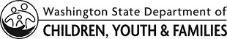 